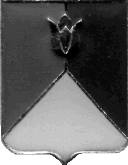 РОССИЙСКАЯ ФЕДЕРАЦИЯАДМИНИСТРАЦИЯ КУНАШАКСКОГО МУНИЦИПАЛЬНОГО РАЙОНАЧЕЛЯБИНСКОЙ ОБЛАСТИПОСТАНОВЛЕНИЕОт          14.11            2019г. №  1584      В соответствии со статьей 179 Бюджетного кодекса Российской Федерации, Уставом Кунашакского муниципального района ПОСТАНОВЛЯЮ:	1. Утвердить муниципальную программу «Повышение безопасности дорожного движения в Кунашакском муниципальном районе» на 2020-2022 годы2. Отделу информационных технологий администрации Кунашакского муниципального района (Ватутин В.Р.) разместить настоящее постановление на официальном сайте администрации Кунашакского муниципального района.3. Организацию выполнения настоящего постановления возложить на заместителя Главы муниципального района по жилищно-коммунальному хозяйству, строительству и инженерной инфраструктуре – руководителя Управления по ЖКХ, строительству и энергообеспечению Мухарамова Р.Я.Глава района                                                                                         С.Н. АминовПодпрограмма «Содержание, ремонт и капитальный ремонт автомобильных дорог общего пользования районного значения в Кунашакском муниципальном районе на2020-2022 годы».Порядок финансирования мероприятий на 2020 - 2022годРуководитель управления по ЖКХСЭ                                                                    Р.Я. Мухарамов ПРИЛОЖЕНИЕ 3к постановлениюГлавы администрацииКунашакского муниципального района       от        14.11.2019г №  1584в редакции постановления Главы администрацииКунашакского муниципального района                                                                                                                  от                              2019г. №______   Подпрограмма «Формирование законопослушного поведения участников дорожного движения  в Кунашакском муниципальном районе на2020-2022 годы».Порядок финансирования мероприятий на 2020 - 2022 годРуководитель управления по ЖКХСЭ                                                                    Р.Я. Мухарамов Об утверждении муниципальной программы  «Повышение безопасности дорожного движения в Кунашакском муниципальном районе на 2020-2022 годы»Подпрограмма «Создание безопасных условий для движения пешеходов в Кунашакском муниципальном районе на 2020-2022 годы».                             Порядок финансирования мероприятий на 2020 годРуководитель управления по ЖКХСЭ                                                                    Р.Я. Мухарамов ПРИЛОЖЕНИЕ 2к постановлениюГлавы администрацииКунашакского муниципального района       от       14.11.2019г   №1584в редакции постановления Главы администрацииКунашакского муниципального районаот                              2019 г. №______   № п\пНаименованиеМестный бюджет, руб.Местный бюджет, руб.Местный бюджет, руб.Исполнитель№ п\пНаименование202020212022Исполнитель1Содержание дорог местного значения в Кунашакском муниципальном районе16 522 00000УЖКХСЭ МБУ «Дорсервис»2Приобретение Дорожной техники (оплата задолженности по лизингу)1 278 721,5700УЖКХСЭ МБУ «Дорсервис»3Благоустройство центральной площади в с.Кунашак2 404 218,4300УЖКХСЭ4Ремонт автодороги по ул. Октябрьская в с.Кунашак (направление на Чебакуль)2 100 00000УЖКХСЭ9Приобретение МКСМ-8002 500 00000УЖКХСЭ10Приобретение Экскаватора4 000 00000УЖКХСЭ11Приобретение автомобиля Нива Шеврале600 00000УЖКХСЭИТОГО:29 404 940№ п\пНаименованиеМестный бюджет, руб.Местный бюджет, руб.Местный бюджет, руб.Исполнитель№ п\пНаименование202020212022Исполнитель1Приобретение (закупка) целевой литературы, методических пособий по безопасности дорожного движения для образовательных учреждений.7 00000Управление образования3Воспитание транспортной культуры у детей и подростков (выставка рисунков «Безопасное поведение на дорогах», проведение детских соревнований «Безопасное колесо», «Папа, мама, я и ПДД»)65 00000Управление образования4Изготовление стендов по БДД, щитков социальной рекламы по профилактике детского дорожно-транспортного травматизма50 00000Управление образованияИТОГО:122 000